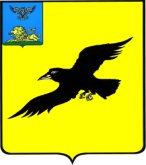 Б е л г о р о д с к а я   о б л а с т ьАДМИНИСТРАЦИЯ ГРАЙВОРОНСКОГО ГОРОДСКОГО ОКРУГАПОСТАНОВЛЕНИЕГрайворон«_30_ »  __июня__ 2021_ г.								№ _356__В целях упорядочения оплаты труда и обеспечения социальных гарантий обслуживающего персонала Грайворонского городского округа, замещающего должности, не отнесенные к должностям муниципальной службы 
(далее – обслуживающий персонал), а также в связи с проведением мероприятий, направленных на улучшение деятельности органов местного самоуправления, п о с т а н о в л я ю:1. Внести с 01 июля 2021 года следующие изменения в постановление администрации Грайворонского городского округа от 18 декабря 2018 года №2 
«Об оплате труда обслуживающего персонала Грайворонского городского округа, замещающего должности, не отнесенные к должностям муниципальной службы»:в порядок выплаты обслуживающему персоналу органов местного самоуправления Грайворонского городского округа, замещающего должности, 
не отнесенные к должностям муниципальной службы, ежемесячной премии 
по результатам работы, утвержденный в подпункте 4.2. пункта 4 вышеназванного постановления (далее – Порядок):- пункт 4.5. раздела 4 Порядка изложить в следующей редакции:«4.5. В связи с юбилейными датами (50 лет (для мужчин и женщин) 
и каждые последующие 5 лет со дня рождения служащего) – в размере одного должностного оклада.»;- раздел 4 Порядка дополнить пунктом 4.7. следующего содержания:«4.7. За знаки отличия Всероссийского физкультурно-спортивного комплекса «Готов к труду и обороне» (ГТО) (далее - знаки отличия ГТО).Единовременные премии за знаки отличия ГТО могут выплачиваться обслуживающему персоналу в каждой возрастной группе (ступени комплекса ГТО) при наличии экономии по фонду оплаты труда обслуживающего персонала органов местного самоуправления Грайворонского городского округа, замещающего должности, не отнесенные к должностям муниципальной службы, в следующих размерах:-	за золотой знак отличия ГТО – в размере одного должностного оклада;-	за серебряный знак отличия ГТО – в размере 50 процентов должностного оклада.».2.	Опубликовать настоящее постановление в газете «Родной край» 
и сетевом издании «Родной край 31» (rodkray31.ru), разместить на официальном сайте органов местного самоуправления Грайворонского городского округа 
в сети «Интернет» (www.graivoron.ru).О внесении изменений 
в постановление администрации Грайворонского городского округа от 18 декабря 2018 года №2 Глава администрации Г.И. Бондарев